VietnamVietnamVietnamVietnamAugust 2029August 2029August 2029August 2029MondayTuesdayWednesdayThursdayFridaySaturdaySunday12345678910111213141516171819August Revolution Commemoration Day20212223242526Ghost Festival2728293031NOTES: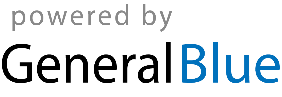 